                     Gazi Eğitim Fakültesi Dergisi                                                                                            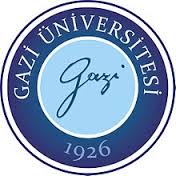 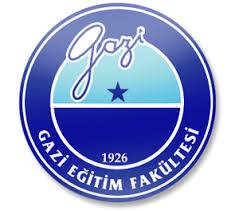                                                                Telif Hakkı Devir FormuBiz aşağıda gerekli bilgileri bulunan,-----------------------------Yazarların isimleri yeralacak ----------------------------tarafımızdan yazılmış,----------------------------------MAKALENİN TAM İSMİ---------------------------başlıklı makale içeriği, sunduğu sonuçları ve yorumları konusunda, Gazi Eğitim Fakültesi Dergisi Editörlüğü’nün hiç bir sorumluluk taşımadığını kabul ederiz.Sunduğumuz makalenin orijinal olduğunu; herhangi bir başka dergiye yayınlanmak üzere verilmediğini; daha önce yayınlanmadığını; eğer tümüyle ya da bir bölümü yayınlandı ise yukarıda adı geçen dergide yayınlanabilmesi için gerekli her türlü iznin alındığını ve orijinal telif hakkı devri formu ile birlikte Gazi Eğitim Fakültesi Dergisi Editörlüğü’ne gönderildiğini garanti ederiz.Makalenin telif hakkından feragat etmeyi kabul ederek sorumluluğu üstlenir ve imza ederiz. Bu vesileyle makalenin telif hakkı Gazi Eğitim Fakültesi Dergisi’ne devredilmiştir. Gazi Eğitim Fakültesi Dergisi Editörlüğü makalenin yayınlanabilmesi konusunda yetkili kılınmıştır. Bununla birlikte yazarların aşağıdaki hakları saklıdır: Aşağıdaki bütün durumlarda makalenin Gazi Eğitim Fakültesi Dergisi tarafından yayınlandığına dair tam olarak referans verilmelidir. Telif Hakkı dışında kalan patent v.b. bütün tescil edilmiş haklar.Yazarın gelecekteki kitaplar ve dersler gibi çalışmalarında; makalenin tümü ya da bir bölümünü ücret ödemeksizin kullanma hakkı.Makaleyi satmamak koşulu ile kendi amaçları için çoğaltma hakkı.Bütün yazarlar tarafından imzalanmak üzere:    Yazarın Adı ve Soyadı			   	 İmzası					  Tarih 1. Yazar Adı Soyadı                                                      İmza                                             -------------                              2. Yazar Adı Soyadı                                                      İmza                                             ------------- 3. ---------------------				          --------			          --------------NOT: Eksik imza durumunda sorumluluk imzalayan yazarlara aittir. Lütfen formu doldurunuz, imzalayanız ve PDF formatına çevirdikten sonra dergi sistemi üzerinden ve gefad@gazi.edu.tr adresinden tarafımıza ulaştırınız.